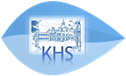 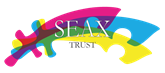 Kingswode Hoe SchoolPolicy on behaviour and attitudes2022 - 2023Kingswode Hoe SchoolPolicy on behaviour and attitudes‘The vast majority of pupils in a school are capable of behaving well … those who do not behave can be taught to do so through explicit teaching and effective behaviour management.’ Ofsted September 2019Statement of PurposeThis policy should be used in conjunction with:-Child Protection PolicyAnti-Bullying PolicyPositive Handling PolicySafe Touch Appendix BKingswode Hoe School believes that all children have equal worth and equal rights. We will encourage and support our pupils to develop appropriate behaviours by building on their own strengths and developing confidence in their own abilities. Kingswode Hoe School believes all behaviour communicates a need, emotion or other motivation and that at times other pupils or adults may experience this as challenging. Members of our staff will treat each pupil as an individual and will develop a flexible approach to meet their differing and changing needs to enable them to reach their full potential. Members of staff will involve the pupil and important people in their lives in decisions about how we will support and encourage appropriate behaviour. We will do our best to prevent negative behaviour incidents by ensuring that adults interact positively with pupils, by providing engaging activities based on an awareness of pupil needs, teaching them the skills they need to behave well and using verbal de-escalation techniques. Our communication and understanding of pupils needs and presentation is linked to the values of Trauma Perceptive Practice (TPP) in the classroom.Sometimes pupils will need our help to stop them from harming themselves or others and we may need to intervene physically in order to keep them and/or others safe. This is rare and staff will apply techniques learnt from Essex STEPS and request support from a senior member of staff. Staff have received training on Essex STEPS and this training is updated regularly. There is an Essex STEPS tutor on the staff.Positive Behaviour SupportSupporting pupils with their behaviour is an integral part of our daily work as staff at Kingswode Hoe School. All staff, regardless of role, have a part to play in upholding our values. All staff need to respond to the needs of pupils and fellow staff to enable everyone to feel safe and able to teach and learn. Positive and effective behaviour support at Kingswode Hoe School is dependent upon the following conditions:A GROW ethos (see Appendix B)A range of positive reward strategiesA calm, measured response to incidents of challenging behaviourA therapeutic attitude and approach to the care of childrenA blend of consistency and flexibility depending on the needs of pupils who present various levels of needTeaching that is well planned, executed, clear in its objectives and appropriate to the ability and interests of the pupilsOpen communication with parents and carersCo-ordinated meetings to involve everyone in the pupils’ developmentAppropriate verbal communication with pupilsEssex STEPS approachesTPP approaches Positive behaviour reinforcement.Ongoing review and reflection on the effectiveness of approaches and interventions supporting individual and group behaviour.Roles of pupils and staff The role of the pupilThere is a clear expectation that pupils should uphold expectations for behaviour by:Co-operating with and helping othersPreparing themselves for learningAccepting responsibility for their actions Restoring relationship after conflict (using restorative approaches)Seeking ways of improving themselves (personal achievement)Contributing to the positive life of the school (community excellence)Pupils are encouraged to choose their own behaviour strategies such as using a time out card and being willing to take part in repair and rebuild sessions with both staff and peers. Staff should discuss what works best with each pupil and record these strategies in their individual pupil passports. The role of the classroom support staffSupport staff are responsible for the welfare of the pupils in collaboration with the teaching staff. They will help to communicate and manage individual strategies and take part in individual or group discussion time, as well as record incidents and observations using school system of reporting. They will help to prepare pupils for their day and review achievement and progress during the course of the day. The role of the class teacher/form tutor/key stage leaderThe teacher works in partnership with the support staff in order to support the needs of the pupils in the classroom and create a calm and comfortable environment conducive to learning. Each teacher has charge of the overall management of the class and classroom, the daily routine, the structure and organisation of lessons and activities as well as curriculum content and delivery. The form tutor is the first point of contact for any issues with behaviour or wellbeing and will liaise with key stage leader as required. A referral to the LABS panel can be made if strategies at class or key stage level are proving unsuccessful and extra support is needed. (LABS- Learning, Attendance, Behaviour and Safeguarding regular review team meetings- see p 12 for details). It is the responsibility of all staff to report difficult and dangerous behaviour incidents or observations using school system of reporting.The role of the Senior Leadership TeamThe SLT ensures staff have timely and regular training to support them with pupil development, behaviour and wellbeing. The SLT seeks additional resources, which could include alternative provision or staffing arrangements in order to help manage challenging behaviour. These additional resources also include the use of Boxall profiles and risk management plans, but are not limited to the Essex Steps approaches. Where relevant, external advice and support is sought from external agencies such as EWMHS, SALT, OT/PT and family support. The Safeguarding Team monitor reported incidents to identify whether there is a contextual link between behaviour and any safeguarding concerns.A Therapeutic ApproachOur work at Kingswode Hoe School is based on a desire to improve the quality of outcomes for all pupils. Our school GROW ethos guides the way we work with pupils and each other positively to continue to develop pupil capacity to reflect on, and manage, their own behaviour. We recognise the importance of praise in developing self-esteem, and promoting good pro-social behaviour. We will always seek to identify and reward good work, positive effort and application and overcoming challenges. Frequent recognition using both verbal and non-verbal praise should be applied.The GROW ethos: (See Appendix A)As adults in school, we must be mindful of:Planning the day with others in mindSome pupils will require personalised approachesBeing reasonable, calm, flexible, respectful and considerateModelling, demonstrating and upholding professional and organisational valuesPreparing for most likely scenarios, if we can predict it, we can prevent itShaping the environment to suit the needs of the individuals who use itUsing reasonable, proportionate, known and practiced support strategiesAccurately utilising routine reporting and recording proceduresUpdating Pupil PassportsUpholding Essex STEPS strategies with a focus on de-escalating strategies and early interventions.Staff should use a blend of high expectations, consistency and flexibility when managing behaviour and the age, the emotional needs, cognition and the circumstances of the pupil should be a factor in how we apply the next steps. Behaviour strategies should be bespoke for every individual.Staff should, wherever possible, use positive language when communicating about behaviour. Language is both the main tool for learning and for positive therapeutic behaviour management. Praise should be at the fore front of staff minds when they encounter good behaviour.It is important to remember that there is more than one type of language: verbal and body. Body language conveys 80% of the meaning or intention. So the language of our bodies needs to reflect all of the above not just our words.Some examples of correct verbal and non-verbal communication are: Model appropriate language alternatives to challenging behavioursProvide opportunities to teach emotional languageUse language which is accessible to pupils and use strategies to support pupils to express themselvesStaff need to model appropriate responsesDirections should be unambiguous and given without menaceDescribe the behaviour, ‘This is what you are doing’Explain the effect of the behaviour and why it should stopSpecify the correct behaviourGive positive feedback repeatedly and frequently: be concrete, specific, honest and accurate. Catch them doing things right and remark on it. For example, ‘You have worked hard at that’. Praise for who they are as well as what they do is important, for example ‘that was kind, I’ve noticed you are often kind to him’. Research has shown that praise for effort rather than achievement is more effective‘Ear shotting’, some pupils find it difficult to accept praise directly so let them overhear you saying something good about themSet tasks you know they can accomplish, with effort, and then they know the praise is genuinely earnedGive them opportunities to record their own progress Provide opportunities for them to help others, and take responsibility then they have something to be proud ofPoint out their strengths and give opportunities to use themEncourage practice to achieve mastery in their chosen areaRemind them of their achievementsComment positively on their appearanceComment on your own mistakes in a non-judgemental way e.g. ‘I know I can do that right if I try again’Keep their optimism and confidence high by encouraging them to see any problems as temporaryNon-verbal, ‘Thumbs up’, or ‘OK’ gesture to acknowledge positive behaviourVerbal: a quiet word or encouraging smile.It is very important to develop and sustain supportive, positive relationships with children who exhibit challenging behaviour. A social relationship involves a series of interactions between children over a period of time with some continuity between successive interactions.Quality first teachingIn order to maintain the highest level of behaviour it is critical that teachers provide well-planned and executed lessons that are clear in their objectives and appropriate to the ability and interests of the pupils. This is a fundamental expectation and without it, pupils’ interest in the school and its standards will deteriorate. Differentiated class work and teaching approach is an accepted and essential ingredient to any school lesson. Communication with parents and carersMany parents and carers value the opportunity to support staff in their approach to behaviour support. It is essential that staff communicate with them by:Using a home-school diary (planner) which is sent home each day (KS2 and KS3)A telephone call which explains behaviour, both positive and negative, and any potential consequencesRewardsEach year, we use a variety of rewards, which celebrate both academic and personal achievement. We are committed to the development of a positive environment where praise and focus on achievement is part of school culture. This is achieved through recognition, rewards and celebration. This is done in a variety of ways:In classStar of the day, credit winners, Reading Eggs champion, Mathletics champion in classes as appropriateCredit time to ‘spend’ rewards given to pupils for a range of achievements during the weekAdditional group and class rewards decided by the class teacher in conjunction with the childrenExtra privileges in class e.g. giving additional jobs or responsibilitiesThe use of class assemblies to celebrate achievement and those achieving credits Issuing stickers, notes in home-school diaries (planners) and use of Arbor to send home letters celebrating one-off achievementsIn school assembliesCelebration of achievements Opportunity for children to show good pieces of work and talk about their achievements and interestsPraising pupils doing well and showing an improvement in behaviour At the end of each half term mention of pupils achieving 100% attendance Subject specific awards and presentations, such as certificates for involvement in sporting activities and successful employability opportunitiesCelebrating any individual achievements such as Jack PetcheyOther opportunities to celebrate include:The issuing of certificates from sporting activitiesSports Day and the issuing of awards to individuals for achievementThe announcements of the performance of sports teams in newsletters and assembliesAwards given by subject leaders for excellence in a given subjectStickers given by teachers and support staff where staff wish to recognise an achievement in an immediate, visual wayThe use of Jack Petchey awards. Six pupils each year will be nominated for the award for positive attainment, behaviour, achievement, contribution to school life or showing improvement and resilience. The award winners will be given £250 to spend on something that benefits other pupilsOperation of School Credit SystemThe system works on the principal of rewards through earnt behaviours and endeavours and neatly integrates the school’s code of conduct principles as well as identifying the individual needs of each pupil through the inclusion of EHCP targets. Primary pupils have more short-term reward system linked to completing a series of skills/activities/work tasks.Expectations and SanctionsIf expectations are not followed, then a child needs to give an opportunity to ‘repair the damage’ caused by this inappropriate behaviour, appropriate for their level of understanding and need. Children deserve to have a structured environment where they can be safe and secure in the knowledge that there are limits to their behaviour. Knowing that someone cares enough to put boundaries and limits to uncontrolled, unacceptable behaviour is an important concept for children to learn. There will be times when someone will choose not to follow behaviour expectations, preventing others from enjoying and being comfortable in the learning environment. When this disruptive behaviour occurs, action must be taken calmly and quickly and without highly emotive responses. The expectations that pupil’s follow are in our GROW ethos (see Appendix A). Pupils ignore expectations when they:Ignore staff instructionsRefuse to workFail to attend lessons without permissionUse mobile phones in or out of school (eg. on trips) unless given permissionSwearSpitDamage propertyBullyHurt others verbally or physicallyThere are some violations that are unlawful and under these circumstances, the school reserves the right to involve the police. These are:Possessing, using or distributing legal or illegal drugs and alcoholStealingAssaulting staff and/or other pupilsCausing criminal damage to property Bringing weapons onto school premisesCircumstances that pose a direct threat to the welfare and safety of othersIn these cases, the school reserves the right to take immediate action. Staff have the power to search pupils without consent if there is evidence to suggest that prohibited items are being carried in accordance with the school’s statutory powers under the Education Act 2012.When behaviour expectations are not met, the pupil must accept reasonable consequences.At Kingswode Hoe School, we favour a system of repair and rebuild in response to inappropriate behaviour wherever possible. This helps the pupil to better understand how they are responsible for their behaviour and what happens next. Repair and rebuild for children within the school should be well thought out and planned to be effective. These guidelines are followed when planning sanctions: A sanction must never be physically or psychologically harmful Sanctions have educational consequences – will assist pupils and allow them to reflect on their behaviour and make better, more informed decisions in the future. Or protective consequences will be considered when there is a risk to pupils and staff.Sanctions will use restorative approaches to help pupils recognise the impact of actions and any harm caused and then consider the steps to make things right.Sanctions are a choice that are discussed with the individual so that they are not imposed without prior knowledge or warning Sanctions do not have to be severe to be effective, very often the tokenistic consequence which merely gives a signal and is not resented is the most effective.Staff need to be careful to ensure any sanction discussed or suggested has been agreed in consultation with relevant staff and/or parents/carers.Sanctions are chosen so that they form a hierarchy the first being a warning and the last being more severe.Where possible sanctions will link to the behaviour expectations that have not been met.Great effort is taken to ensure consistency throughout the school though, as with the expectations and the rewards, they need to be pupil/group/age specific. Repair and rebuild can involve the following activities (not exhaustive):Time out Restorative conversation/scriptPaying back timeNot earning a privilege Cleaning up (where appropriate) Performing an appropriate task Writing a letter of apology Verbally naming inappropriate behaviour Asking the child to leave the group for a short period in order to calm down and think about the consequences of their actions and the effect on others in their school communityAsking the child to leave the group for longer periods (‘Time out’). Under these circumstances a member of staff team must supervise the child, when they are ready a discussion can be supported to explain reasons whyWithdrawing permission for a child to participate in a previously planned activity (providing that the activity concerned is to take place soon after the unacceptable behaviour that led to the sanction) Based on individual risk assessment, there may be occasions when individual pupil(s) may not be given permission to go out of the school for a period (for example, for the day on which the unacceptable behaviour took place). However, careful consideration, planning and communication needs to happen in these instances. Children may be asked to make a contribution towards the cost of any loss or damage for which they are personally responsible. When considering such a measure, the following must be taken into account. Repayments should not extend over long periods of time. In ordinary circumstances, repayments should not extend beyond a period of four weeks for any one incident. While in exceptional circumstances this period can be increased, it must be remembered that lengthy periods of deductions become meaningless to the child, who begins to feel that they have nothing to loseSuspensionsInternal isolationInternal isolation is a sanction that will usually be imposed for serious incidents or persistent difficult and lower-level unsafe or inappropriate behaviour. Internal isolation can be imposed only by senior staff and involves a pupil working away from their peers for a period of a half day to a whole day. During this time the pupil will work in a room or area under the supervision of a senior member of staff and will do work set by the pupil’s teacher. During internal isolation the pupil will not have their break with other pupils but will be given frequent short toilet breaks and supervised at lunch. During internal isolation, the pupil will usually work quietly.  The supervising member of staff will speak to the pupil at some point in the exclusion period about why they have received the sanction and how to avoid a similar situation in the future. Internal isolation is a serious sanction and the pupil should see it as such, with the loss of privileges and exclusion from peers making it something they would not want to be repeated. Parents will be notified of internal isolation by telephone and/or letter as in the case of fixed term exclusion. It is expected that internal isolation will not generally be used for primary pupils. The decision and rationale for internal isolation as a sanction will be recorded on My Concern. External SuspensionThere are two kinds of suspension:Fixed term PermanentIf the Head of Lower or Upper School thinks that a fixed term external exclusion is required, that must be referred to the headteacher, as she is the only staff member authorised to make such decisions.The headteacher is the only member of staff who may permanently exclude pupils and must follow statutory procedures.Reasons for suspensionFixed term suspension:Pupils may receive a fixed term suspension for the following types of behaviour: (this list is not exhaustive but indicates the type of activities)Physical or verbal abuse, bullying, including racist, sexist and homophobic bullying and peer on peer abuseSexual abuseOn-line bullyingVandalismHurting other pupilsHurting staffStealingBringing banned substances to schoolPersistent refusal to complyPersistently disrupting learningPoor behaviour on way to or from schoolActivities outside of school where police are involved (depending on severity)A fixed term exclusion can be for whole or parts of the school day and does not have to be for consecutive periods i.e. could be every Monday afternoon for a period or each lunchtime for a period.Pupils may receive a permanent exclusion for the following types of behaviour: (this list is not exhaustive but indicates the type of activities)Bringing a weapon to schoolBringing drugs to school, intending to supplySerious assault on another pupilSerious assault on an adultPersistent dangerous behaviourPersistent threatening behaviourPersistent bullying, including racist, homophobic and sexist bullying Persistent voicing of extremeist viewsSerious activities outside school where police are involved e.g. arsonSuspension and disabilityPupils are only excluded on disciplinary grounds, never as a result of their academic ability or their disabilities. However, a child with a diagnosis related to behaviour may be excluded in order to keep them or others safe.Learning, Attendance, Behaviour and Safeguarding PanelEvery member of staff has a responsibility to help maintain good standards of behaviour throughout the school. Part of the role of members of the senior leadership and extended senior leadership team is to enable and support staff to do this.Behaviour and pupil issues are also monitored by the Assistant Headteacher with responsibility for behaviour in weekly meetings with the headteacher and personal development and wellbeing mentor. These meetings are called LABS (Learning, Attendance, Behaviour and Safeguarding). Key stage leaders will work closely with the assistant headteachers and LABS and be instrumental in dealing with issues, particularly in relation to behaviour and safeguarding children on LABS agenda.TrainingThe Local Academy Commitee will be kept up to date about training on all aspects of behaviour management that is provided to support the implementation of the policy.To be reviewed: as necessary but at least annually.APPENDIX ASafe touch 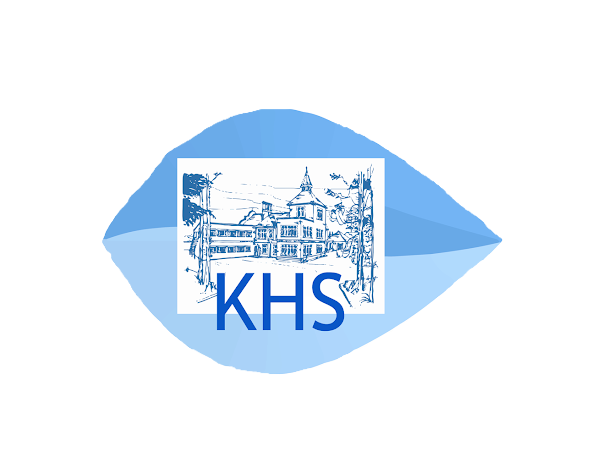 Why Do We Use Touch?Children have the right to independence and choices, and we seek to provide opportunities for personal growth, emotional health and wellbeing. However, rights also involve responsibilities, such as not harming other people’s rights. Staff have a ‘Duty of Care’ towards the pupils in their care. Therefore, if a pupil is likely to be at risk from harm if you do not physically intervene in an emergency situation, you must take action. The action you take will be dependent on the dynamic risk assessment that you make at that moment in time.Situations which may benefit from using safe touch include:To reassure a pupil of your presenceTo encourage a pupil to or from an areaTo enable a pupil to focus/calm (as outlined in individual Risk Management Plans)To guide a pupil away from another pupil or to safety when there is a threat to their own or other’s safety (using trained Essex Steps techniques: guides).CONTINGENT TOUCHContingent touch may be used appropriately e.g. a pat on the shoulder in a public place, in the appropriate context.There may also be occasions for physical contact for curricular reasons such as during sports, PE and other practical lessons (such as drama) as well as in an emergency to avert danger to the pupil /pupils.In all situations where physical contact between staff and pupils takes place, staff must consider the following: the pupil’s age and level of understanding; the pupil’s individual characteristics and history; the location where the contact takes place (it should not take place in private without others present).At Kingswode Hoe School, we encourage staff that are using safe touch for comfort to use a ‘supportive hug’, as in our Essex Steps training. This is a sideways on hug, with the adult putting their hands on the child’s shoulders. This discourages ‘front on’ cuddling. A side hug can be used either standing or seated.At times, while in crisis, distress or excitement, pupils may hold staff in a way, which is not described as above e.g. ‘front on’ hug. If this should happen, please report this on MyConcern and to the Designated Safeguarding Lead (DSL) as per a difficult or dangerous behaviour and/or safeguarding incident.General reparative touchHealthy emotional development requires safe touch as a means of calming, soothing and containing distress for a frightened, angry or dysregulated pupil. See Essex Steps’ ‘supportive hug’ as referenced above.Positive handling (calming to help regulate a child)Safe touch and positive handling may be a way of providing support for the pupil in order for them to regulate their emotions or their sensory needs. All staff have regular Essex Steps training in order to understand appropriate touch and physical intervention. All physical interventions are logged on My Concern in line with Essex steps practice and rationale. HoldingHolding may be used appropriately; by this we mean providing physical direction similar to contingent touch but more directive in nature eg the learner is lead away by hand/arm/around shoulder (using Essex Steps strategies) or for very young learners it may mean more direct physical support – cradling or hugging. Learners with complex sensory needs may also request squeezing or deep pressure. This will be documented in sensory profiles and form part of their sensory dietsThe quality of a child’s relationship with significant adults is vital to their healthy development and emotional health and wellbeing. Many children who require emotional support from school may have been subject to trauma or distress (Trauma Perceptive Practice training supports staff’s understanding of this). It is with this in mind that staff seek to respond to children’s developmental needs by using appropriate safe touch. If you have any questions or would like a further discussion regarding this appendix to our Behaviour and Attitudes policy, please speak to a DSL at the earliest available opportunity.Kingswode Hoe School GROW ethos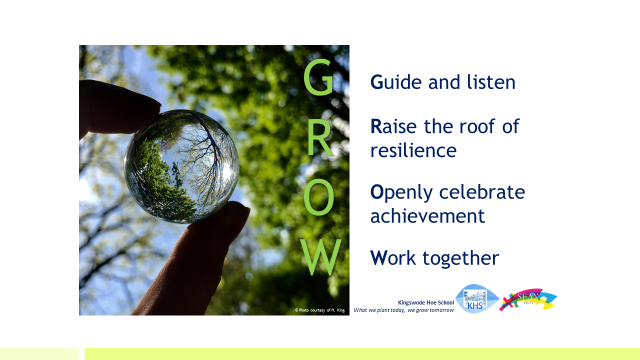 